ГУБЕРНАТОР БЕЛГОРОДСКОЙ ОБЛАСТИПОСТАНОВЛЕНИЕот 13 октября 2015 г. N 107О МЕРАХ ПО СОВЕРШЕНСТВОВАНИЮ ОРГАНИЗАЦИИ ДЕЯТЕЛЬНОСТИВ ОБЛАСТИ ПРОТИВОДЕЙСТВИЯ КОРРУПЦИИВ соответствии с Федеральным законом от 25 декабря 2008 года N 273-ФЗ "О противодействии коррупции", Указом Президента Российской Федерации от 15 июля 2015 года N 364 "О мерах по совершенствованию организации деятельности в области противодействия коррупции", а также в целях обеспечения единой государственной политики в области противодействия коррупции постановляю:1. Создать комиссию по координации работы по противодействию коррупции в Белгородской области и утвердить ее состав (прилагается).2. Утвердить положение о комиссии по координации работы по противодействию коррупции в Белгородской области (прилагается).3. Утвердить положение о порядке рассмотрения комиссией по координации работы по противодействию коррупции в Белгородской области вопросов, касающихся соблюдения требований к служебному (должностному) поведению лиц, замещающих государственные должности Белгородской области, должности глав местной администрации по контракту, а также лиц, замещающих муниципальные должности, и урегулирования конфликта интересов (прилагается).(в ред. постановления Губернатора Белгородской области от 02.02.2018 N 17)4. Настоящее постановление не распространяется на лиц, замещающих государственные должности в Белгородской областной Думе.(п. 4 введен постановлением Губернатора Белгородской области от 02.02.2018 N 17; в ред. постановления Губернатора Белгородской области от 01.07.2019 N 45)5. Признать утратившим силу постановление Губернатора Белгородской области от 29 сентября 2008 года N 117 "О мерах по реализации Национального плана противодействия коррупции".6. Контроль за исполнением постановления оставляю за собой.7. Настоящее постановление вступает в силу со дня его официального опубликования.Губернатор Белгородской областиЕ.САВЧЕНКОУтвержденпостановлениемГубернатора Белгородской областиот 13 октября 2015 г. N 107СОСТАВКОМИССИИ ПО КООРДИНАЦИИ РАБОТЫ ПО ПРОТИВОДЕЙСТВИЮ КОРРУПЦИИВ БЕЛГОРОДСКОЙ ОБЛАСТИУтвержденопостановлениемГубернатора Белгородской областиот 13 октября 2015 г. N 107ПОЛОЖЕНИЕО КОМИССИИ ПО КООРДИНАЦИИ РАБОТЫ ПО ПРОТИВОДЕЙСТВИЮКОРРУПЦИИ В БЕЛГОРОДСКОЙ ОБЛАСТИI. Общие положения1.1. Комиссия по координации работы по противодействию коррупции в Белгородской области (далее - комиссия) является постоянно действующим координационным органом при Губернаторе Белгородской области, образованным в целях координации деятельности органов исполнительной власти Белгородской области (далее - органы исполнительной власти), государственных органов Белгородской области, государственных учреждений Белгородской области, органов местного самоуправления муниципальных образований Белгородской области (далее - органы местного самоуправления) в сфере противодействия коррупции.1.2. Комиссия в своей деятельности руководствуется Конституцией Российской Федерации, федеральными конституционными законами, федеральными законами, правовыми актами Президента Российской Федерации и Правительства Российской Федерации, законами Белгородской области, постановлениями и распоряжениями Губернатора и Правительства области, иными нормативными правовыми актами Российской Федерации и Белгородской области, а также настоящим Положением.1.3. Комиссия осуществляет свою деятельность во взаимодействии с Управлением Президента Российской Федерации по вопросам противодействия коррупции.1.4. Комиссия выполняет функции, возложенные на комиссию по соблюдению требований к служебному (должностному) поведению и урегулированию конфликта интересов в отношении лиц, замещающих государственные должности Белгородской области, а также лиц, для которых федеральными законами не предусмотрено иное. Комиссия рассматривает соответствующие вопросы в порядке, определенном нормативным правовым актом Губернатора Белгородской области.(в ред. постановления Губернатора Белгородской области от 02.02.2018 N 17)II. Основные задачи комиссии2.1. Основными задачами комиссии являются:а) обеспечение исполнения решений Совета при Президенте Российской Федерации по противодействию коррупции и его президиума;б) подготовка предложений о реализации государственной политики в области противодействия коррупции Губернатору Белгородской области;в) обеспечение координации деятельности Правительства Белгородской области, органов исполнительной власти и органов местного самоуправления по реализации государственной политики в области противодействия коррупции;г) обеспечение согласованных действий органов исполнительной власти и органов местного самоуправления, а также их взаимодействия с территориальными органами федеральных органов исполнительной власти при реализации мер по противодействию коррупции в Белгородской области;д) обеспечение взаимодействия органов исполнительной власти и органов местного самоуправления с гражданами, институтами гражданского общества, средствами массовой информации, научными организациями по вопросам противодействия коррупции в Белгородской области;е) информирование общественности о проводимой органами исполнительной власти и органами местного самоуправления работе по противодействию коррупции.III. Полномочия комиссии3.1. Комиссия в целях выполнения возложенных на нее задач осуществляет следующие полномочия:а) подготавливает предложения по совершенствованию законодательства Российской Федерации и законодательства Белгородской области о противодействии коррупции Губернатору Белгородской области;б) разрабатывает меры по противодействию коррупции, а также по устранению причин и условий, порождающих коррупцию;в) разрабатывает рекомендации по организации антикоррупционного просвещения граждан в целях формирования нетерпимого отношения к коррупции и антикоррупционных стандартов поведения;г) организует:подготовку проектов правовых актов Губернатора и Правительства области по вопросам противодействия коррупции;разработку региональной антикоррупционной программы и разработку антикоррупционных программ органов исполнительной власти (планов мероприятий по противодействию коррупции), а также контроль за их реализацией, в том числе путем мониторинга эффективности реализации мер по противодействию коррупции, предусмотренных этими программами;д) рассматривает вопросы, касающиеся соблюдения лицами, замещающими государственные должности Белгородской области, для которых федеральными законами не предусмотрено иное, запретов, ограничений и требований, установленных в целях противодействия коррупции;е) принимает меры по выявлению (в том числе на основании обращений граждан, сведений, распространяемых средствами массовой информации, актов реагирования федеральных государственных органов) причин и условий, порождающих коррупцию, создающих административные барьеры;ж) оказывает содействие развитию общественного контроля за реализацией региональной антикоррупционной программы, антикоррупционных программ органов исполнительной власти (планов мероприятий по противодействию коррупции);з) осуществляет подготовку ежегодного доклада о деятельности в области противодействия коррупции, обеспечивает его размещение на официальном сайте Губернатора и Правительства Белгородской области в информационно-телекоммуникационной сети Интернет, опубликование в средствах массовой информации и направление в федеральные государственные органы (по их запросам).IV. Порядок формирования комиссии4.1. Положение о комиссии и персональный состав комиссии утверждаются Губернатором Белгородской области.4.2. Комиссия формируется в составе председателя комиссии, первого заместителя председателя комиссии, заместителя председателя комиссии, секретаря и членов комиссии.4.3. Председателем комиссии по должности является Губернатор Белгородской области.4.4. В состав комиссии могут входить руководители органов исполнительной власти, органов местного самоуправления, представители аппарата полномочного представителя Президента Российской Федерации в Центральном федеральном округе, руководители территориальных органов федеральных органов исполнительной власти, руководитель Общественной палаты Белгородской области, представители научных и образовательных организаций, а также представители общественных организаций, уставными задачами которых является участие в противодействии коррупции.4.5. Передача полномочий члена комиссии другому лицу не допускается.4.6. Участие в работе комиссии осуществляется на общественных началах.4.7. На заседания комиссии могут быть приглашены представители федеральных государственных органов, органов исполнительной власти, государственных органов области, органов местного самоуправления, организаций и средств массовой информации.4.8. По решению председателя комиссии для анализа, изучения и подготовки экспертного заключения по рассматриваемым комиссией вопросам к ее работе могут привлекаться на временной или постоянной основе эксперты.V. Организация деятельности комиссии и порядок ее работы5.1. Работа комиссии осуществляется на плановой основе и в соответствии с регламентом, который утверждается комиссией.5.2. Заседания комиссии ведет председатель комиссии или по его поручению первый заместитель председателя комиссии, заместитель председателя комиссии.5.3. Заседания комиссии по вопросам соблюдения требований к служебному (должностному) поведению лиц, замещающих государственные должности Белгородской области, и урегулирования конфликта интересов осуществляются под председательством первого заместителя председателя комиссии.5.4. Заседания комиссии проводятся, как правило, один раз в квартал. В случае необходимости по инициативе председателя комиссии, первого заместителя председателя комиссии, заместителя председателя комиссии, а также члена комиссии (по согласованию с председателем комиссии или его заместителем и по представлению секретаря комиссии) могут проводиться внеочередные заседания комиссии.5.5. Заседания комиссии проводятся открыто (разрешается присутствие лиц, не являющихся членами комиссии). В целях обеспечения конфиденциальности при рассмотрении соответствующих вопросов председателем комиссии или в его отсутствие первым заместителем председателя комиссии, заместителем председателя комиссии может быть принято решение о проведении закрытого заседания комиссии (присутствуют только члены комиссии и приглашенные на заседание лица).5.6. Решения комиссии оформляются протоколом.5.7. Для реализации решений комиссии могут издаваться нормативные правовые акты или распорядительные акты Губернатора и Правительства Белгородской области, а также даваться поручения.5.8. По решению комиссии из числа членов комиссии или уполномоченных ими представителей, а также из числа представителей органов исполнительной власти, органов местного самоуправления, представителей общественных организаций и экспертов могут создаваться рабочие группы по отдельным вопросам.5.9. Председатель комиссии:а) осуществляет общее руководство деятельностью комиссии;б) утверждает план работы комиссии (ежегодный план);в) утверждает повестку дня очередного заседания комиссии;г) дает поручения в рамках своих полномочий членам комиссии;д) представляет комиссию в отношениях с федеральными государственными органами, государственными органами Белгородской области, организациями и гражданами по вопросам, относящимся к компетенции комиссии.5.10. Обеспечение деятельности комиссии, подготовку материалов к заседаниям комиссии и контроль за исполнением принятых ею решений осуществляет управление по профилактике коррупционных и иных правонарушений Белгородской области.(в ред. постановления Губернатора Белгородской области от 09.09.2022 N 149)5.11. Секретарь комиссии:а) обеспечивает подготовку проекта плана работы комиссии (ежегодного плана), формирует повестку дня ее заседания, координирует работу по подготовке необходимых материалов к заседанию комиссии, проектов соответствующих решений, ведет протокол заседания комиссии;б) информирует членов комиссии, приглашенных на заседание лиц, экспертов, иных лиц о месте, времени проведения и повестке дня заседания комиссии, обеспечивает их необходимыми материалами;в) оформляет протоколы заседаний комиссии;г) организует выполнение поручений председателя комиссии, данных по результатам заседаний комиссии.5.12. По решению председателя комиссии информация о решениях комиссии (полностью или в какой-либо части) может передаваться средствам массовой информации для опубликования.УтвержденопостановлениемГубернатора Белгородской областиот 13 октября 2015 г. N 107ПОЛОЖЕНИЕО ПОРЯДКЕ РАССМОТРЕНИЯ КОМИССИЕЙ ПО КООРДИНАЦИИ РАБОТЫ ПОПРОТИВОДЕЙСТВИЮ КОРРУПЦИИ В БЕЛГОРОДСКОЙ ОБЛАСТИ ВОПРОСОВ,КАСАЮЩИХСЯ СОБЛЮДЕНИЯ ТРЕБОВАНИЙ К СЛУЖЕБНОМУ (ДОЛЖНОСТНОМУ)ПОВЕДЕНИЮ ЛИЦ, ЗАМЕЩАЮЩИХ ГОСУДАРСТВЕННЫЕ ДОЛЖНОСТИБЕЛГОРОДСКОЙ ОБЛАСТИ, ДОЛЖНОСТИ ГЛАВ МЕСТНОЙ АДМИНИСТРАЦИИПО КОНТРАКТУ, А ТАКЖЕ ЛИЦ, ЗАМЕЩАЮЩИХ МУНИЦИПАЛЬНЫЕДОЛЖНОСТИ, И УРЕГУЛИРОВАНИЯ КОНФЛИКТА ИНТЕРЕСОВ1. Настоящее положение о порядке рассмотрения комиссией по координации работы по противодействию коррупции в Белгородской области вопросов, касающихся соблюдения требований к служебному (должностному) поведению лиц, замещающих государственные должности Белгородской области, лиц, замещающих должности глав местной администрации по контракту, муниципальные должности, и урегулирования конфликта интересов (далее - Положение), разработанное в соответствии с Федеральными законами от 25 декабря 2008 года N 273-ФЗ "О противодействии коррупции" и от 3 декабря 2012 года N 230-ФЗ "О контроле за соответствием расходов лиц, замещающих государственные должности, и иных лиц их доходам", Указом Президента Российской Федерации от 15 июля 2015 года N 364 "О мерах по совершенствованию организации деятельности в области противодействия коррупции", определяет порядок рассмотрения комиссией по координации работы по противодействию коррупции в Белгородской области (далее - комиссия) вопросов, касающихся соблюдения запретов, ограничений и требований, установленных законодательством в целях противодействия коррупции в отношении лиц, замещающих государственные должности Белгородской области, лиц, замещающих должности глав местной администрации по контракту, муниципальные должности, а также лиц, для которых федеральными законами не предусмотрено иное.(в ред. постановления Губернатора Белгородской области от 02.02.2018 N 17)2. Основаниями для проведения заседания комиссии являются:а) решение Губернатора Белгородской области, принятое на основании:материалов проверки, проведенной управлением по профилактике коррупционных и иных правонарушений Белгородской области в соответствии с Положением о проверке достоверности и полноты сведений, представляемых гражданами, претендующими на замещение должностей государственной гражданской службы области, и государственными гражданскими служащими области, и соблюдения государственными гражданскими служащими области требований к служебному поведению, утвержденным распоряжением Губернатора Белгородской области от 16 марта 2010 года N 139-р (далее - Положение о проверке), представленных в комиссию на основании подпункта "е" пункта 27 Положения о проверке;(в ред. постановлений Губернатора Белгородской области от 02.02.2018 N 17, от 06.06.2018 N 64, от 09.09.2022 N 149)иных материалов о нарушении лицом, замещающим государственную должность Белгородской области, требований к служебному (должностному) поведению, поступивших в комиссию;б) поступившее в адрес Губернатора Белгородской области:абзац исключен. - Постановление Губернатора Белгородской области от 09.09.2022 N 149;заявление лица, замещающего государственную должность Белгородской области, лица, замещающего должность главы местной администрации по контракту, муниципальную должность, о невозможности по объективным причинам представить сведения о доходах, расходах, об имуществе и обязательствах имущественного характера своих супруги (супруга) и несовершеннолетних детей;(в ред. постановления Губернатора Белгородской области от 02.02.2018 N 17)заявление лица, замещающего государственную должность Белгородской области, о невозможности выполнить требования Федерального закона от 7 мая 2013 года N 79-ФЗ "О запрете отдельным категориям лиц открывать и иметь счета (вклады), хранить наличные денежные средства и ценности в иностранных банках, расположенных за пределами территории Российской Федерации, владеть и (или) пользоваться иностранными финансовыми инструментами" (далее - Федеральный закон от 7 мая 2013 года N 79-ФЗ) в связи с арестом, запретом распоряжения, наложенными компетентными органами иностранного государства в соответствии с законодательством данного иностранного государства, на территории которого находятся счета (вклады), осуществляется хранение наличных денежных средств и ценностей в иностранном банке и (или) имеются иностранные финансовые инструменты, или в связи с иными обстоятельствами, не зависящими от его воли или воли его супруги (супруга) и несовершеннолетних детей;(абзац введен постановлением Губернатора Белгородской области от 11.03.2016 N 25)заявление лица, замещающего муниципальную должность депутата представительного органа сельского поселения и осуществляющего свои полномочия на непостоянной основе, о невозможности по объективным причинам представить сведения о несовершении в течение отчетного периода сделок по приобретению земельного участка, другого объекта недвижимости, транспортного средства, ценных бумаг, акций (долей участия, паев в уставных (складочных) капиталах организаций), предусмотренных частью 1 статьи 3 Федерального закона от 3 декабря 2012 года N 230-ФЗ "О контроле за соответствием расходов лиц, замещающих государственные должности, и иных лиц их доходам" (далее - сведения о несовершении сделок), в отношении себя, а также своих супруги (супруга) и несовершеннолетних детей;(абзац введен постановлением Губернатора Белгородской области от 03.02.2020 N 4)в) поступившие в комиссию по координации работы по противодействию коррупции в Белгородской области (далее - комиссия) по решению Губернатора Белгородской области или первого заместителя председателя комиссии уведомление о возникновении личной заинтересованности при исполнении должностных обязанностей, которая приводит или может привести к конфликту интересов, а также мотивированное заключение и иные материалы;(пп. "в" введен постановлением Губернатора Белгородской области от 11.03.2016 N 25)г) поступившее в соответствии с частью 4 статьи 12 Федерального закона от 25 декабря 2008 года N 273-ФЗ "О противодействии коррупции" и статьей 64.1 Трудового кодекса Российской Федерации уведомление коммерческой или некоммерческой организации о заключении с гражданином трудового договора и (или) гражданско-правового договора на выполнение в такой организации работы (оказание такой организации услуг), если отдельные функции по государственному управлению этой организацией входили в его должностные (служебные) обязанности, исполняемые во время замещения государственной должности Белгородской области, при условии, что указанному гражданину комиссией ранее было отказано во вступлении в трудовые и (или) гражданско-правовые отношения с этой организацией или что вопрос о даче согласия гражданину на замещение им должности в коммерческой или некоммерческой организации и (или) на выполнение в такой организации работы (оказание такой организации услуг) на условиях гражданско-правового договора комиссией не рассматривался.(пп. "г" введен постановлением Губернатора Белгородской области от 07.11.2017 N 104)3. Указанные в подпункте "б" пункта 2 настоящего Положения обращение, заявление подаются на имя Губернатора Белгородской области.Абзац исключен. - Постановление Губернатора Белгородской области от 09.09.2022 N 149.Заявления, указанные в третьем, пятом абзацах подпункта "б" пункта 2 настоящего Положения, подаются в срок, установленный для подачи сведений о доходах, об имуществе и обязательствах имущественного характера.(в ред. постановления Губернатора Белгородской области от 03.02.2020 N 4)Рассмотрение обращения и заявлений, указанных в подпунктах "б" - "г" пункта 2 настоящего Положения, осуществляется по поручению Губернатора Белгородской области или первого заместителя председателя комиссии в управлении по профилактике коррупционных и иных правонарушений Белгородской области (далее - Управление). По результатам рассмотрения на каждое из них подготавливается мотивированное заключение.(в ред. постановлений Губернатора Белгородской области от 07.11.2017 N 104, от 09.09.2022 N 149)(п. 3 в ред. постановления Губернатора Белгородской области от 11.03.2016 N 25)3.1. При подготовке предусмотренного пунктом 3 настоящего Положения мотивированного заключения должностные лица Управления по поручению первого заместителя председателя комиссии имеют право получать в установленном порядке от лиц, представивших в соответствии с подпунктами "б" и "в" пункта 2 настоящего Положения обращения, заявления или уведомления, и от лиц, в отношении которых в соответствии с подпунктом "г" пункта 2 настоящего Положения представлены уведомления, необходимые пояснения, а первый заместитель председателя комиссии может направлять в установленном порядке запросы в федеральные государственные органы, органы государственной власти области, органы местного самоуправления и заинтересованные организации.(в ред. постановлений Губернатора Белгородской области от 07.11.2017 N 104, от 09.09.2022 N 149)Обращение, заявление или уведомление, а также заключение и другие материалы в течение 30 дней со дня поступления обращения, заявления или уведомления представляются первому заместителю председателя комиссии.(в ред. постановления Губернатора Белгородской области от 07.11.2017 N 104)В случае направления запросов обращение, заявление или уведомление, а также заключение и другие материалы представляются первому заместителю председателя комиссии в течение 60 дней со дня поступления обращения, заявления или уведомления. Указанный срок может быть продлен, но не более чем на 30 дней.(в ред. постановления Губернатора Белгородской области от 07.11.2017 N 104)(п. 3.1 введен постановлением Губернатора Белгородской области от 11.03.2016 N 25)3.2. Мотивированное заключение, предусмотренное абзацем четвертым пункта 3 настоящего Положения, должно содержать:а) информацию, изложенную в обращениях, заявлениях и уведомлениях, указанных в подпунктах "б" - "г" пункта 2 настоящего Положения;б) информацию, полученную от федеральных государственных органов, органов государственной власти субъектов Российской Федерации, органов местного самоуправления и заинтересованных организаций на основании запросов;в) мотивированный вывод по результатам предварительного рассмотрения обращений, заявлений и уведомлений, указанных в подпунктах "б" - "г" пункта 2 настоящего Положения, а также рекомендации для принятия одного из решений в соответствии с пунктами 15 - 16 настоящего Положения или иного решения.(пп. 3.2 введен постановлением Губернатора Белгородской области от 07.11.2017 N 104)4. Исключен. - Постановление Губернатора Белгородской области от 11.03.2016 N 25.4.1. В случае если в заявлении, указанном в абзаце третьем подпункта "б" пункта 2 настоящего Положения, и в подготовленном по результатам его рассмотрения мотивированном заключении содержатся достаточные основания, позволяющие сделать вывод, что причина непредставления лицом, замещающим государственную должность Белгородской области, должность главы местной администрации по контракту, муниципальную должность, сведений о доходах, об имуществе и обязательствах имущественного характера является объективной и уважительной, первый заместитель председателя комиссии может принять решение, предусмотренное подпунктом "а" пункта 16 настоящего Положения.(в ред. постановления Губернатора Белгородской области от 02.02.2018 N 17)В случае если в заявлении, указанном в абзаце четвертом подпункта "б" пункта 2 настоящего Положения, и в подготовленном по результатам его рассмотрения заключении содержатся достаточные основания, позволяющие сделать вывод, что обстоятельства, препятствующие выполнению требований Федерального закона от 7 мая 2013 года N 79-ФЗ, являются объективными, первый заместитель председателя комиссии может принять решение, предусмотренное подпунктом "а" пункта 16.1 настоящего Положения.В случае если в заявлении, указанном в пятом абзаце подпункта "б" пункта 2 настоящего Положения, и в подготовленном по результатам его рассмотрения мотивированном заключении содержатся достаточные основания, позволяющие сделать вывод, что причина непредставления лицом, замещающим муниципальную должность депутата представительного органа сельского поселения и осуществляющего свои полномочия на непостоянной основе, сведений о несовершении сделок является объективной и уважительной, первый заместитель председателя комиссии может принять решение, предусмотренное подпунктом "а" пункта 16.4 настоящего Положения.(абзац введен постановлением Губернатора Белгородской области от 03.02.2020 N 4)В случае если в уведомлении, указанном в подпункте "в" пункта 2 настоящего Положения, и в подготовленном по результатам его рассмотрения мотивированном заключении содержатся достаточные основания, позволяющие сделать вывод, что при исполнении должностных обязанностей лицом, представившим уведомление, конфликт интересов отсутствует, первый заместитель председателя комиссии может принять решение, предусмотренное подпунктом "а" пункта 16.2 настоящего Положения.По указанию первого заместителя председателя комиссии заключение и принятое на его основании решение доводятся до сведения членов комиссии на ближайшем заседании комиссии. Лицо, представившее обращение, заявление или уведомление, должно быть проинформировано в письменной форме о принятом решении в течение 15 дней со дня его принятия.(в ред. постановления Губернатора Белгородской области от 07.11.2017 N 104)(п. 4.1 в ред. постановления Губернатора Белгородской области от 11.03.2016 N 25)5. Дата проведения заседания комиссии, на котором предусматривается рассмотрение вопросов, указанных в пункте 2 настоящего Положения, и место его проведения определяются первым заместителем председателя комиссии.(в ред. постановления Губернатора Белгородской области от 11.03.2016 N 25)6. Ответственный секретарь комиссии обеспечивает подготовку вопросов, выносимых на заседание комиссии, а также организует информирование членов комиссии, лица, замещающего государственную должность Белгородской области, либо гражданина о вопросах, включенных в повестку дня заседания комиссии, дате, времени и месте проведения заседания не позднее чем за семь рабочих дней до дня заседания.7. Заседание комиссии считается правомочным, если на нем присутствует не менее двух третей от общего числа членов комиссии.8. Все члены комиссии при принятии решений обладают равными правами.9. В случае если на заседании комиссии рассматривается вопрос о соблюдении требований к служебному (должностному) поведению или об урегулировании конфликта интересов в отношении одного из членов комиссии, указанный член комиссии не имеет права голоса при принятии решения, предусмотренного пунктами 14 - 17 настоящего Положения.10. Заседание комиссии проводится, как правило, в присутствии лица, представившего в соответствии с подпунктами "б" и "в" пункта 2 настоящего Положения обращение, заявление или уведомление. О намерении лично присутствовать на заседании комиссии лицо, представившее обращение, заявление или уведомление, указывает в заявлении, обращении или уведомлении.(п. 10 в ред. постановления Губернатора Белгородской области от 11.03.2016 N 25)10.1. Заседания комиссии могут проводиться в отсутствие лица, представившего в соответствии с подпунктами "б" и "в" пункта 2 настоящего Положения обращение, заявление или уведомление, в случае:а) если в обращении, заявлении или уведомлении не содержится указания о намерении лица, представившего обращение, заявление или уведомление, лично присутствовать на заседании комиссии;б) если лицо, представившее обращение, заявление или уведомление, намеревающееся лично присутствовать на заседании комиссии, и надлежащим образом извещенное о времени и месте его проведения, не явилось на заседание комиссии.(п. 10.1 введен постановлением Губернатора Белгородской области от 11.03.2016 N 25)11. На заседание комиссии по решению первого заместителя председателя комиссии могут приглашаться должностные лица федеральных государственных органов, органов государственной власти Белгородской области, органов местного самоуправления, а также представители заинтересованных организаций.(в ред. постановления Губернатора Белгородской области от 11.03.2016 N 25)12. На заседании комиссии в порядке, определяемом первым заместителем председателя комиссии, заслушиваются пояснения лица, замещающего государственную должность Белгородской области, либо гражданина, замещавшего государственную должность Белгородской области, лица, замещающего должность главы местной администрации по контракту, муниципальную должность, и рассматриваются материалы, относящиеся к вопросам, включенным в повестку дня заседания. На заседании комиссии по ходатайству членов комиссии, лица, замещающего государственную должность Белгородской области, либо гражданина, замещавшего государственную должность Белгородской области, лица, замещающего должность главы местной администрации по контракту, муниципальную должность, могут быть заслушаны иные лица и рассмотрены представленные ими материалы.(п. 12 в ред. постановления Губернатора Белгородской области от 02.02.2018 N 17)13. Члены комиссии и лица, участвовавшие в ее заседании, не вправе разглашать сведения, ставшие им известными в ходе работы комиссии.14. По итогам рассмотрения материалов в соответствии с подпунктом "а" пункта 2 настоящего Положения комиссия может принять одно из следующих решений:а) установить, что в рассматриваемом случае не содержится признаков нарушения лицом, замещающим государственную должность Белгородской области, требований к служебному (должностному) поведению;б) установить, что в рассматриваемом случае имеются признаки нарушения лицом, замещающим государственную должность Белгородской области, требований к служебному (должностному) поведению. В этом случае комиссия рекомендует Губернатору Белгородской области применить к лицу, замещающему государственную должность, конкретную меру ответственности.15. Исключен. - Постановление Губернатора Белгородской области от 09.09.2022 N 149.16. По итогам рассмотрения заявления в соответствии с абзацем третьим подпункта "б" пункта 2 настоящего Положения комиссия может принять одно из следующих решений:а) признать, что причина непредставления лицом, замещающим государственную должность Белгородской области, должность главы местной администрации по контракту, муниципальную должность, сведений о доходах, расходах, об имуществе и обязательствах имущественного характера своих супруги (супруга) и несовершеннолетних детей является объективной и уважительной;(в ред. постановления Губернатора Белгородской области от 02.02.2018 N 17)б) признать, что причина непредставления лицом, замещающим государственную должность Белгородской области, должность главы местной администрации по контракту, муниципальную должность, сведений о доходах, расходах, об имуществе и обязательствах имущественного характера своих супруги (супруга) и несовершеннолетних детей не является уважительной. В этом случае комиссия рекомендует лицу, замещающему государственную должность Белгородской области, должность главы местной администрации по контракту, муниципальную должность, принять меры по представлению указанных сведений;(пп. "б" в ред. постановления Губернатора Белгородской области от 02.02.2018 N 17)в) признать, что причина непредставления лицом, замещающим государственную должность Белгородской области, должность главы местной администрации по контракту, муниципальную должность, сведений о доходах, расходах, об имуществе и обязательствах имущественного характера своих супруги (супруга) и несовершеннолетних детей необъективна и является способом уклонения от представления указанных сведений. В этом случае комиссией готовится доклад Губернатору Белгородской области.(в ред. постановления Губернатора Белгородской области от 02.02.2018 N 17)16.1. По итогам рассмотрения заявления, указанного в абзаце четвертом подпункта "б" пункта 2 настоящего Положения, комиссия может принять одно из следующих решений:а) признать, что обстоятельства, препятствующие выполнению лицом, замещающим государственную должность Белгородской области, требований Федерального закона от 7 мая 2013 года N 79-ФЗ, являются объективными;б) признать, что обстоятельства, препятствующие выполнению лицом, замещающим государственную должность Белгородской области, требований Федерального закона от 7 мая 2013 года N 79-ФЗ, не являются объективными. О принятом решении комиссией готовится доклад Губернатору Белгородской области.(п. 16.1 введен постановлением Губернатора Белгородской области от 11.03.2016 N 25)16.2. По итогам рассмотрения уведомления, указанного в подпункте "в" пункта 2 настоящего Положения, комиссия может принять одно из следующих решений:а) признать, что при исполнении должностных обязанностей лицом, представившим уведомление, конфликт интересов отсутствует;б) признать, что при исполнении должностных обязанностей лицом, представившим уведомление, личная заинтересованность приводит или может привести к конфликту интересов. В этом случае комиссия рекомендует лицу, представившему уведомление, принять меры по предотвращению или урегулированию конфликта интересов. О принятом решении комиссией готовится доклад Губернатору Белгородской области;в) признать, что лицом, представившим уведомление, не соблюдались требования об урегулировании конфликта интересов. О принятом решении комиссией готовится доклад Губернатору Белгородской области.(п. 16.2 введен постановлением Губернатора Белгородской области от 11.03.2016 N 25)16.3. По итогам рассмотрения уведомлений, указанных в подпункте "г" пункта 2 настоящего Положения, комиссия может принять одно из следующих решений:а) дать согласие на замещение гражданином должности в коммерческой или некоммерческой организации и (или) на выполнение в такой организации работы (оказание такой организации услуг) на условиях гражданско-правового договора;б) установить, что замещение гражданином должности в коммерческой или некоммерческой организации и (или) выполнение им в такой организации работ (оказание такой организации услуг) на условиях гражданско-правового договора нарушают требования статьи 12 Федерального закона от 25 декабря 2008 года N 273-ФЗ "О противодействии коррупции". В этом случае комиссия рекомендует Губернатору Белгородской области проинформировать об указанных обстоятельствах органы прокуратуры и уведомившую организацию.(пп. 16.3 введен постановлением Губернатора Белгородской области от 07.11.2017 N 104)16.4. По итогам рассмотрения заявления, указанного в пятом абзаце подпункта "б" пункта 2 настоящего Положения, комиссия может принять одно из следующих решений:а) признать, что причина непредставления лицом, замещающим муниципальную должность депутата представительного органа сельского поселения и осуществляющим свои полномочия на непостоянной основе, сведений о несовершении сделок является объективной;б) признать, что причина непредставления лицом, замещающим муниципальную должность депутата представительного органа сельского поселения и осуществляющим свои полномочия на непостоянной основе, сведений о несовершении сделок не является объективной. В этом случае комиссия рекомендует лицу, замещающему муниципальную должность депутата представительного органа сельского поселения и осуществляющему свои полномочия на непостоянной основе, принять меры по представлению указанных сведений;в) признать, что причина непредставления лицом, замещающим муниципальную должность депутата представительного органа сельского поселения и осуществляющим свои полномочия на непостоянной основе, сведений о несовершении сделок необъективна и является способом уклонения от представления указанных сведений. В этом случае комиссией готовится доклад Губернатору Белгородской области.(пп. 16.4 введен постановлением Губернатора Белгородской области от 03.02.2020 N 4)17. Комиссия вправе принять иное, чем предусмотрено пунктами 14 - 16 настоящего Положения, решение. Основания и мотивы принятия такого решения должны быть отражены в протоколе заседания комиссии.(в ред. постановлений Губернатора Белгородской области от 11.03.2016 N 25, от 07.11.2017 N 104)18. В случае установления комиссией факта совершения лицом, замещающим государственную должность Белгородской области, должность главы местной администрации по контракту, муниципальную должность, действия (бездействия), содержащего признаки административного правонарушения или состава преступления, ответственный секретарь комиссии по поручению первого заместителя председателя комиссии направляет информацию о совершении указанного действия (бездействии) и подтверждающие такой факт документы в правоохранительные органы.(в ред. постановлений Губернатора Белгородской области от 11.03.2016 N 25, от 02.02.2018 N 17)19. Решения комиссии принимаются коллегиально простым большинством голосов присутствующих на заседании членов комиссии. При равенстве голосов голос первого заместителя председателя комиссии является решающим.(в ред. постановления Губернатора Белгородской области от 11.03.2016 N 25)20. Решение комиссии оформляется протоколом, который подписывается первым заместителем председателя комиссии и ответственным секретарем комиссии.(п. 20 в ред. постановления Губернатора Белгородской области от 11.03.2016 N 25)20.1. В случае, если в обращениях, заявлениях, уведомлениях, предусмотренных подпунктами "б" и "в" пункта 2 настоящего Положения, не содержится указания о намерении представивших их лиц лично присутствовать на заседании комиссии, а также в случае рассмотрения уведомления, предусмотренного подпунктом "г" пункта 2 настоящего Положения, голосование по вынесенным на заседание комиссии вопросам, связанным с рассмотрением таких обращений, заявлений, уведомлений, по решению первого заместителя председателя комиссии может проводиться заочно путем направления членам комиссии опросных листов и иных материалов.(в ред. постановления Губернатора Белгородской области от 07.11.2017 N 104)При заполнении опросного листа член комиссии должен однозначно выразить свое мнение в отношении предлагаемого комиссией решения, проголосовав за или против него. Подписанный членом комиссии опросный лист направляется в комиссию не позднее трех рабочих дней со дня его получения.Решение комиссии, принятое по итогам заочного голосования, оформляется протоколом в соответствии с требованиями пункта 21 настоящего Положения и направляется членам комиссии и заинтересованным лицам в течение семи рабочих дней после подписания протокола.(п. 20.1 введен постановлением Губернатора Белгородской области от 11.03.2016 N 25)21. В протоколе заседания комиссии указываются:а) дата заседания комиссии, фамилии, имена, отчества членов комиссии и других лиц, присутствующих на заседании;б) информация о том, что заседание комиссии осуществлялось в порядке, предусмотренном настоящим Положением;в) формулировка каждого из рассматриваемых на заседании комиссии вопросов с указанием фамилии, имени, отчества, должности лица, замещающего государственную должность Белгородской области, либо гражданина, замещавшего государственную должность Белгородской области, лица, замещающего должность главы местной администрации по контракту, муниципальную должность, в отношении которых рассматривался вопрос;(в ред. постановления Губернатора Белгородской области от 02.02.2018 N 17)г) источник информации, содержащей основания для проведения заседания комиссии, и дата поступления информации в адрес Губернатора Белгородской области, комиссию;д) содержание пояснений лица, замещающего государственную должность Белгородской области, либо гражданина, замещавшего государственную должность Белгородской области, лица, замещающего должность главы местной администрации по контракту, муниципальную должность, и других лиц по существу рассматриваемых вопросов;(в ред. постановления Губернатора Белгородской области от 02.02.2018 N 17)е) фамилии, имена, отчества выступивших на заседании лиц и краткое изложение их выступлений;ж) другие сведения;з) результаты голосования;и) решение и обоснование его принятия.22. Член комиссии, не согласный с принятым решением, вправе в письменном виде изложить свое мнение, которое подлежит обязательному приобщению к протоколу заседания комиссии.23. Выписка из решения комиссии направляется лицу, замещающему государственную должность Белгородской области, либо гражданину, замещавшему государственную должность Белгородской области, лицу, замещающему должность главы местной администрации по контракту, муниципальную должность, в течение пяти рабочих дней после подписания протокола заседания комиссии.(в ред. постановлений Губернатора Белгородской области от 11.03.2016 N 25, от 02.02.2018 N 17)24. Решение комиссии может быть обжаловано в порядке, установленном законодательством Российской Федерации.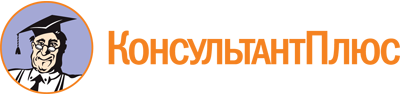 Постановление Губернатора Белгородской обл. от 13.10.2015 N 107
(ред. от 09.09.2022)
"О мерах по совершенствованию организации деятельности в области противодействия коррупции"
(вместе с "Положением о комиссии по координации работы по противодействию коррупции в Белгородской области", "Положением о порядке рассмотрения комиссией по координации работы по противодействию коррупции в Белгородской области вопросов, касающихся соблюдения требований к служебному (должностному) поведению лиц, замещающих государственные должности Белгородской области, должности глав местной администрации по контракту, а также лиц, замещающих муниципальные должности, и урегулирования конфликта интересов")Документ предоставлен КонсультантПлюс

www.consultant.ru

Дата сохранения: 11.12.2022
 Список изменяющих документов(в ред. постановлений Губернатора Белгородской области от 07.12.2015 N 128,от 11.03.2016 N 25, от 15.08.2016 N 82, от 18.11.2016 N 122,от 30.05.2017 N 43, от 07.11.2017 N 104, от 02.02.2018 N 17,от 06.06.2018 N 64, от 24.08.2018 N 85, от 25.12.2018 N 126,от 11.04.2019 N 20, от 01.07.2019 N 45, от 03.02.2020 N 4,от 23.06.2020 N 82, от 29.12.2020 N 160, от 22.03.2021 N 24,от 09.09.2022 N 149)Список изменяющих документов(в ред. постановления Губернатора Белгородской области от 09.09.2022 N 149)ГладковВячеслав Владимирович-Губернатор Белгородской области, председатель комиссииБудловИван Михайлович-заместитель Губернатора Белгородской области - руководитель Администрации Губернатора Белгородской области, первый заместитель председателя комиссииБездетныйАлексей Алексеевич-начальник управления по профилактике коррупционных и иных правонарушений Белгородской области, заместитель председателя комиссииМорозовАлексей Михайлович-заместитель начальника управления по профилактике коррупционных и иных правонарушений Белгородской области, секретарь комиссииЧлены комиссии:Члены комиссии:Члены комиссии:БазаровВладимир Васильевич-заместитель Губернатора Белгородской областиБоровикВладимир Филиппович-заместитель Губернатора Белгородской области - министр финансов и бюджетной политики Белгородской областиБондаревИгорь Иванович-начальник управления по регулированию контрактной системы в сфере закупок Белгородской областиВоробьевЕвгений Васильевич-начальник управления региональной безопасности Белгородской областиГладскийДмитрий Глебович-заместитель Губернатора Белгородской областиГридчинАнатолий Митрофанович-председатель Совета ректоров вузов Белгородской области (по согласованию)ЕпанчинцевВладислав Викторович-Уполномоченный по защите прав предпринимателей в Белгородской области (по согласованию)ЗайнуллинРустэм Шаукатович-заместитель Губернатора Белгородской области - министр имущественных и земельных отношений Белгородской областиКулагинАлександр Витальевич-начальник Управления Федеральной службы безопасности Российской Федерации по Белгородской области (по согласованию)МедведеваОльга Ильинична-заместитель Губернатора Белгородской области по внутренней политикеМилехинАндрей Викторович-заместитель Губернатора Белгородской области - министр образования Белгородской областиМирошниковЕвгений Владимирович-первый заместитель Губернатора Белгородской области - министр цифрового развития Белгородской областиПанинАлександр Григорьевич-Уполномоченный по правам человека в Белгородской области (по согласованию)ПетровЕвгений Владимирович-председатель Контрольно-счетной палаты Белгородской области (по согласованию)ПолежаевКонстантин Алексеевич-заместитель Губернатора Белгородской областиПоповаНаталия Евгеньевна-руководитель Управления Федеральной налоговой службы по Белгородской области (по согласованию)РожковаНадежда Петровна-председатель Общественной палаты Белгородской области (по согласованию)СеливановЮрий Алексеевич-председатель совета директоров ОАО "Завод ЖБК-1" (по согласованию)ТарасенкоАнатолий Тимофеевич-председатель Белгородского регионального отделения Общероссийской общественной организации "Центр противодействия коррупции в органах государственной власти" (по согласованию)УмновВасилий Петрович-начальник Управления Министерства внутренних дел Российской Федерации по Белгородской области (по согласованию)ЧерепановАлександр Викторович-начальник Управления Министерства юстиции Российской Федерации по Белгородской области (по согласованию)ШирковАлексей Викторович-руководитель Управления Федеральной антимонопольной службы по Белгородской области (по согласованию)ЩедринаЮлия Евгеньевна-заместитель Губернатора Белгородской областиСписок изменяющих документов(в ред. постановлений Губернатора Белгородской области от 02.02.2018 N 17,от 09.09.2022 N 149)Список изменяющих документов(в ред. постановлений Губернатора Белгородской области от 11.03.2016 N 25,от 07.11.2017 N 104, от 02.02.2018 N 17, от 06.06.2018 N 64,от 03.02.2020 N 4, от 09.09.2022 N 149)